SOMMARIOSOMMARIO	1COMUNICAZIONI DELLA F.I.G.C.	1COMUNICAZIONI DELLA L.N.D.	1COMUNICAZIONI DEL COMITATO REGIONALE	1COMUNICAZIONI DELLA F.I.G.C.COMUNICAZIONI DELLA L.N.D.COMUNICAZIONI DEL COMITATO REGIONALECALENDARI CAMPIONATI 2022-2023Si allegano al presente Comunicato Ufficiale i calendari relativi ai seguenti campionati 2022/2023 unitamente ai relatrivi Comunicati Ufficiali SGS contenenti i Regolamenti:CAMPIONATO NAZIONALE UNDER 17 FEMMINILECAMPIONATO NAZIONALE UNDER 15 FEMMINILE (A e B)CAMPIONATO NAZIONALE GIOVANILE UNDER 14 PROPubblicato in Ancona ed affisso all’albo del Comitato Regionale Marche il 11/10/2022.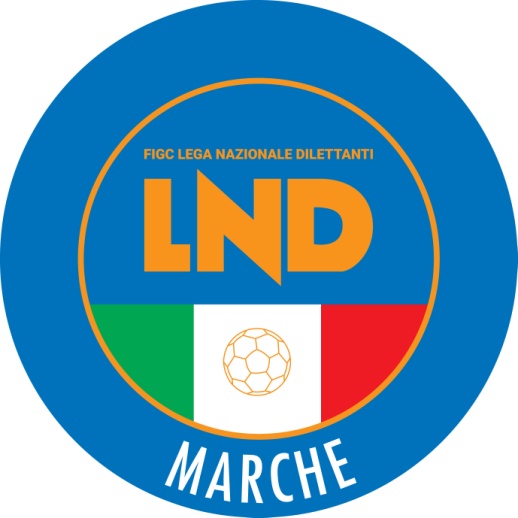 Federazione Italiana Giuoco CalcioLega Nazionale DilettantiCOMITATO REGIONALE MARCHEVia Schiavoni, snc - 60131 ANCONACENTRALINO: 071 285601 - FAX: 071 28560403  sito internet: www.figcmarche.it                          e-mail: crlnd.marche01@figc.itpec: marche@pec.figcmarche.itStagione Sportiva 2022/2023Comunicato Ufficiale N° 50 del 11/10/2022Stagione Sportiva 2022/2023Comunicato Ufficiale N° 50 del 11/10/2022Il Segretario(Angelo Castellana)Il Presidente(Ivo Panichi)